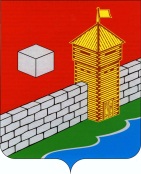 КОНТРОЛЬНО-РЕВИЗИОННАЯ  КОМИССИЯЕТКУЛЬСКОГО МУНИЦИПАЛЬНОГО РАЙОНАЛенина ул., д. 34, каб. 37, с. Еткуль, 456560. тел./факс (35145) 2-26-93с. Еткуль                                                                                                                       исх.№ 07                                                                                                                   от « 20» февраля  2016г.ЗАКЛЮЧЕНИЕ №по результатам внешней проверки годового отчета об исполнении бюджета Каратабанского сельского поселения за 2015 годНа основании статьи 264.4 Бюджетного кодекса РФ и распоряжения председателя  контрольно-ревизионной  комиссии  Еткульского муниципального района  В.Г. Садовского  «О внешней проверке годовой бюджетной отчетности сельских поселений» от 08 февраля 2016 года №3-ОД, в соответствии с Соглашением «О передаче контрольно-ревизионной комиссии Еткульского муниципального района полномочий контрольно-счетного органа Каратабанского сельского поселения по осуществлению внешнего муниципального финансового контроля»  от 25.12.2015г. , старшим бухгалтером-ревизором контрольно-ревизионной комиссии  Н.Ю. Трапезниковой проведена внешняя проверка годового отчета об исполнении бюджета  Каратабанского сельского поселения за 2015 год.Цель проверки : Подготовка  заключения об исполнении бюджета  Каратабанского сельского поселения  за 2015 год Предмет проверки: годовая бюджетная отчётность   за 2015год.Задачи проверки:  - проверить состав и содержание форм годовой бюджетной отчётности за 2015 год;-определить полноту исполнения бюджета по объему и структуре доходов;-установить своевременность и полноту исполнения расходных обязательств бюджета, в том числе по исполнению программной части бюджета;-определить законность и обоснованность источников финансирования дефицита местного бюджета;-провести анализ выявленных по итогам исполнения бюджета отклонений и нарушений бюджетного процесса, а так же внести предложения по их устранению,- дать  оценку достоверности данных годового отчёта об исполнении бюджета поселения  за 2015 год.Форма проверки: камеральная. Проверка проводилась с 10.02.2016г.  по  20. 02. 2016г.Ответственными должностными лицами в проверяемом периоде являлись: - Глава администрации Каратабанского сельского поселения –  Л.М. Оберюхтина до  ноября 2015г. ( расп. № 09 от 20.11.2015г.)  ; с  ноября 2015г. Н.В. Новикова (расп. № 12 от 23.11.2015г.). - Главный бухгалтер администрации Каратабанского  сельского поселения – Н.А. АвдееваОбщие положения	Проверка проведена на основе бюджетной отчетности администрации Каратабанского сельского поселения за 2015 год в составе, определенном Инструкцией о порядке составления и представления годовой, квартальной и месячной отчетности об исполнении бюджетов бюджетной системы РФ, утвержденной приказом Минфина РФ от 28.12.2010 №191н в ред. от 26.10.2012г.  (далее – Инструкция №191н), Инструкцией о порядке составления, представления годовой, квартальной бухгалтерской отчетности государственных (муниципальных) бюджетных и автономных учреждений, утвержденной приказом Минфина РФ от 25.03.2011г. №33н (далее – Инструкция №33н).	Администрация поселения является органом местного самоуправления сельского поселения, осуществляет управленческие функции, действует на основании Устава, принятого Решением Совета депутатов  Каратабанского сельского поселения  № 03 от  26.11.2008г.	Совет депутатов является представительным органом местного самоуправления поселения, образованным для осуществления управленческих функций.	Согласно данным отчета «Сведения о количестве подведомственных учреждений» (ф.0503161) на 01.01.2015 и на 31.12.2015 года в ведении Администрации  Каратабанскогосельского поселения находились 3учреждения :-администрация Каратабанского сельского поселения, орган власти, участник бюджетного процесса;-МКУК ЦБС Каратабанского сельского поселения , казённое учреждение, участник бюджетного процесса;-МБУК ЦКС Каратабанского сельского учреждения, получатель субсидии на выполнение муниципального задания  из бюджета  Каратабанского сельского поселения. Сельское поселение является юридическим лицом, имеет свою территорию, в границах которой осуществляется местное самоуправление, гербовую печать, бланки со своим наименованием, расчётный, лицевой счета, муниципальную имущественную собственность.Внешняя проверка годового отчёта «Об исполнении бюджета» проводилась по принципу  существенности и включала в себя анализ , сопоставление и оценку годовой бюджетной   отчётности  администрации сельского поселения  (органа организующего исполнение местного бюджета) об исполнении бюджета и других материалов за 2015 год.Перечень законодательных и других нормативных правовых актов:Бюджетный кодекс Российской Федерации;Налоговый кодекс Российской Федерации;Закон РФ от 06.10.2003 № 131-ФЗ «Об общих принципах организации местного самоуправления в Российской Федерации»;Федеральный закон от 6.12.2011г. № 402-ФЗ «О бухгалтерском учете»;Приказ Минфина России от 01.12.2010 N 157н (ред. от 12.10.2012) "Об утверждении Единого плана счетов бухгалтерского учета для органов государственной власти (государственных органов), органов местного самоуправления, органов управления государственными внебюджетными фондами, государственных академий наук, государственных (муниципальных) учреждений и Инструкции по его применению" Инструкция о порядке составления и представления годовой, квартальной и месячной отчетности об исполнении бюджетов бюджетной системы Российской Федерации, утвержденная приказом Минфина России от 28 декабря . N 191н (с изменениями и дополнениями);Указания о порядке применения бюджетной классификации Российской Федерации, утвержденные приказом Минфина России от 28 декабря . № 190н (с изменениями и дополнениями);Решение Совета депутатов  Каратабанского сельского поселения от 14.09. 2009г. № 01 ( изм. от 25.10.2012г. № 01«Об утверждении положения о бюджетном процессе в  Каратабанском сельском поселении» Решение Совета депутатов Каратабанского сельского поселения от 25.12.2014г. № 01"О бюджете  Каратабанского сельского поселения на 2015 год и на плановый период 2016 и 2017 годов";2. Проверка полноты и состава представленной отчетности в соответствии с требованием приказа от 28.12.2010г. №191н. (в редакции от 29.12.2011г. №191н).Бюджетная отчетность сельского поселения за 2015 год предоставлена в контрольно-ревизионную комиссию в установленный срок  в соответствии с требованиями п.11.1 Инструкции №191н» О порядке составления и предоставления годовой, квартальной, месячной отчётности  об исполнении бюджетов бюджетной системы Российской Федерации» утв. пр. МФ РФ от 28.12.2010г. № 191н ( изм. от 29.12.2011г. № 191н);Баланс исполнения бюджета на 01.01.2015г. (ф.0503120);Справка по заключению счетов бюджетного учёта  отчётного финансового года (ф. 0503110);Сведения о движении нефинансовых активов (ф.0503168);Справка по консолидированным расчетам (ф.0503125);Сведения о дебиторской и кредиторской задолженности (ф.0503169);Сведения об изменении бюджетной росписи ГРБС (ф.0503163)Баланс по поступлениям и выбытиям бюджетных средств (ф.0503140);Отчет о кассовом поступлении и выбытии средств бюджета (ф.0503124);Отчет о кассовом поступлении и выбытии средств от приносящей доход деятельности (ф.0503134);Отчет о движении денежных средств (ф.0503123);Справка по заключению счетов бюджетного учета отчетного финансового года (ф.0503110);Отчет о финансовых результатах (ф.0503121);Отчет об исполнении бюджета (ф.0503117);Отчет о принятых обязательствах (ф.0503128);Пояснительная записка (ф.0503160);Справочные таблицы.            2.1.     Проверка соответствия Главного распорядителя бюджетных средств                                                основным характеристикам ст. 158 БК РФПостановлением главы Каратабанского сельского поселения от  19.03.2008г.  «О закреплении полномочий  по осуществлению функций  администратора  доходов бюджета Каратабанского сельского поселения» утверждены: Главный распорядитель средств бюджета  Каратабанского сельского поселения:- Администрация  Каратабанского сельского поселения; 2.   Получатель средств  бюджета  Каратабанского сельского поселения - Администрация  Каратабанского сельского поселения            В соответствии с п.9. инструкции 191н  бюджетная отчётность составлена с нарастающим      итогом ,  с начала года , в рублях  с точностью до второго десятичного знака после запятой.2.2.  Проверка соответствия Главного  администратора бюджетных  средств основным характеристикам ст. 160.1  БК РФРешением Совета депутатов  Каратабанского сельского поселения  от 25.12.2014г.  № 01 "О бюджете Каратабанского сельского поселения на 2015 год и на плановый период 2016 и 2017 годов"  утвержден  перечень главных администраторов доходов бюджета  сельского поселения:655 - Администрация сельского поселения034 – Главное контрольное управление Челябинской области– Контрольно-счетная палата Челябинской области3.Организация  бюджетного  процесса в Каратабанскомсельском поселении. Основные характеристики исполнения бюджета за 2015 г.Бюджетный процесс в Каратабанском сельском поселении  основан на нормах  Бюджетного кодекса РФ , Устава Каратабанского сельского поселения , а также  Положения о бюджетном процессе.Бюджет на 2015 год  утверждён до начала  финансового года. Предельные  значения его параметров, установленные ст. 184.1 БК РФ  и ст. ст.15, 20. Положения о бюджетном процессе , соблюдены.Решением Совета депутатов Каратабанского сельского поселения от 25.12.2014г. № 01 "О бюджете  Каратабанского сельского поселения на 2015 год и на плановый период 2016 и 2017 годов" (далее – решение о бюджете) утверждены основные характеристики бюджета  Каратабанского  сельского поселения на 2015 год:- общий объем доходов бюджета поселения в сумме 7001,0 тыс. руб., в том числе безвозмездные поступления от других бюджетов бюджетной системы Российской Федерации в сумме 5953,0 тыс. руб.;- общий объем расходов бюджета поселения в сумме 7001,0 тыс. руб.;- без дефицита:-верхний предел муниципального  внутреннего долга на 01.01.2015г. установлен в сумме 52,4 тыс. рублей.В течение 2015 года  изменения и дополнения в бюджет сельского  поселения  вносились  4 раза,  были связаны с корректировкой  планируемых налоговых и неналоговых  поступлений с учётом их фактической  собираемости , безвозмездных поступлений , а также  перераспределением бюджетных ассигнований. Последняя корректировка параметров  бюджета принята 25.12.2015г    Решения Совета депутатов Каратабанского сельского поселения :1. Решение Совета депутатов Каратабанского сельского поселения от 26.03.2015г. № 01  «О внесении изменений в решение Совета депутатов Каратабанского сельского поселения № 01 от 25.12.2014 года « О бюджете Каратабанского сельского поселения на 2015 год и на плановый период 2016 и 2017 годов»2. Решение Совета депутатов Каратабанского сельского поселения от 15.07.2015 г. № 02  «О внесении изменений в решение Совета депутатов Каратабанского сельского поселения № 01 от 25.12.2014года « О бюджете Каратабанского сельского поселения на 2015 год и на плановый период 2016 и 2017 годов»3. Решение Совета депутатов Каратабанского сельского поселения от 12.11.2015г. № 02  «О внесении изменений в решение Совета депутатов Каратабанского сельского поселения № 01 от 25.12.2014 года « О бюджете Каратабанского сельского поселения на 2015 год и на плановый период 2016 и 2017 годов»4. Решение Совета депутатов Каратабанского сельского поселения от 25.12.2015г. № 03  «О внесении изменений в решение Совета депутатов Каратабанского сельского поселения № 01 от 25.12.2014 года « О бюджете Каратабанского сельского поселения на 2015 год и на плановый период 2016 и 2017 годов».В результате,с учетом изменений, утверждены основные характеристики бюджета  Каратабанского сельского поселения:- общий объем доходов поселения в сумме 10252,0 тыс. рублей, то есть, увеличен на 3251,0 тыс. рублей или на 46% от первоначально утвержденного  объема доходов поселения;- общий объем расходов в сумме 10499,0 тыс. рублей, то есть, увеличен на 3498,0тыс. рублей, или на 49,9% от первоначально утвержденного  объема расходов поселения - дефицит бюджета поселения  утверждён в сумме 247,0 тыс. рублей,  или 15,4 %  от общего  годового объёма  доходов местного бюджета  , без учёта  утверждённого объёма безвозмездных поступлений. Согласно п.3. ст. 92.1 БК РФ  дефицит бюджета поселения не должен превышать  10% утверждённого общего годового объёма доходов бюджета  без учёта  утверждённого объёма  безвозмездных поступлений. Дефицит бюджета может превысить ограничения, установленные настоящим пунктом, в пределах  суммы снижения остатков средств на счетах по учёту   средств бюджета поселения , согласно  данным баланса на  01 января 2015г. (в нашем случае  по данным  баланса  ф. 0503120, остаток составляет – 247,6 тыс. рублей).Дефицит бюджета поселения, сложившийся по данным годового отчёта об исполнении бюджета поселения за 2015 год , соответствует ограничениям , установленным  статьёй 92.1 Бюджетного Кодекса Р.Ф.Бюджет Каратабанского сельского поселения сформирован за счёт безвозмездных поступлений  и собственных доходов ( налоговых и неналоговых доходов). Бюджет  поселения  обеспечил исполнение расходных обязательств на 99%. Исполнение бюджета Каратабанского сельского поселения за 2015 год характеризуется следующими показателями:Таблица 1тыс. рублей(согласно  данным  ф. 0503120 Баланс исполнения бюджета, остаток денежных средств на лицевом счёте  составлял на 01.01.2015г.- 247,6 тыс. рублей, на 01.01.2016г. – 162,8 тыс. рублей). Согласно данным годового отчёта «Об исполнении бюджета» за 2015 год ( ф. 0503117) - бюджет поселения на 2015 год исполнен: - по доходам в сумме 10312,0 тыс. рублей или на 100,5% к утвержденному общему объему доходов бюджета поселения на 2015 год,  на 147% к первоначально утвержденным бюджетным назначениям.- по расходам – 10397,0 тыс. рублей или на 99% к утвержденному общему объему расходов бюджета поселения на 2015 год , на 148,5% к первоначально утвержденным бюджетным ассигнованиям;- дефицит  составил 85,0 тыс. рублей.В сравнении с 2014 годом поступления доходов поселения в 2015 году увеличились на  2943,0 тыс. рублей (40%),  расходы бюджета поселения увеличились на 3020,0  тыс. рублей  (41%)..Структура  доходов бюджета по источникам	Таблица 24. Исполнение бюджета по доходам за 2015 годДоходы бюджета поселения  формируются  за счёт  местных налогов и сборов , отчислений от  федеральных , областных налогов и сборов по нормативам, утверждённым Законодательным Собранием Челябинской области , неналоговых доходов , а также безвозмездных отчислений.Данные об исполнении доходов бюджета поселения  отражены в формах Годового отчёта  : ф. 0503121, ф. 0503123, ф. 0503117.В доходную часть бюджета  Каратабанского сельского поселения за 2015 год поступило доходов в  объёме 10312,0 тыс. рублей, что составило 100,5% от уточненных плановых назначений, в том числе:- налоговых доходов – 1428,0 тыс. рублей (109%);- неналоговых доходов – 237,0тыс. рублей (81%);- безвозмездных поступлений – 8647,0тыс. рублей (99,9%).Таким образом, в отчетном году:- налоговые доходы выполнены с превышением плана на 117,0 тыс. рублей,- неналоговые  доходы  не выполнены на  56,0 тыс. рублей ,-  безвозмездные поступления не  поступили в сумме 1,0 тыс. рублей.Относительно 2014 года налоговые доходы уменьшились  на 760,0 тыс. рублей (на 34,7%), неналоговые доходы уменьшились  на 147,0 тыс. рублей(на 38,2%), безвозмездные поступления  увеличились  на 3850,0 тыс. рублей   (на80%).При сопоставлении данных раздела «Доходы» гр.4 «Бюджетная деятельность» и данных раздела «Расходы» гр.4 «Бюджетная деятельность» с данными сводной главной книги и оборотно-сальдовой ведомости по сч.401.10 «Доходы текущего финансового года», 401.20 «Расходы текущего финансового года» в разрезе КОСГУ  расхождений не обнаружено.4.1 Исполнение бюджета по собственным  доходам   В доходной части  бюджета поселения ( 10312,0 тыс. рублей) , удельный вес  собственных доходов  составляет  16% или  1665,0 тыс. рублей.         В собственных доходах, удельный вес налоговых доходов составляет 86%  или 1428,0 тыс. рублей, удельный вес неналоговых доходов составляет 14% или 237,0 тыс. рублей.                                         Анализ по видам  собственных  доходов              											                Таблица № 3Тыс.рубПоступления налоговых доходов в бюджете Каратабанского сельского поселения в 2015 году составили 1428,0 тыс. рублей, исполнены на 176% к первоначальному плану и 109 % к утверждённому плану.  План  перевыполнен по 3 источникам  налоговых доходов, планне выполнен  по  НДФЛ в сумме 12,0 тыс. рублей.Одним из основных доходных источниковбюджета поселения в 2015 году явился земельный налог (59% в объеме собственных доходов) поступления которого составили 981,0тыс. рублей, исполнены на 180% к первоначальному плану   и 103% к утвержденному плану , (в сравнении с 2014 годом поступления увеличились на 205,0 тыс. рублей, или на 26%). Налог на имущество физических лиц (23% в объеме собственных доходов), поступления которого составили 384,0 тыс. рублей,   исполнен на  202% к первоначальному плану и на 132% к утвержденному годовому плану. В сравнении с 2014 годом поступления  увеличились  на 42%, или на 113,0 тыс. рублей.           Налог на доходы физических лиц,  поступления  составили 56,0 тыс. рублей, план по налогу исполнен на  82% к уточненному и первоначально утвержденному плану,             недоимка составила 12,0 тыс. рублей.  В  сравнении с 2014 годом , доходы  НДФЛ , по причине  снижения норматива отчислений налоговых доходов,  уменьшились  на 79 %  или  на  209,0тыс. рублей.         Единый сельхоз.налог, поступления этого налога в текущем году составили  7,0 тыс. рублей ,  или 140% к первоначальному и к утверждённому плану. Поступления неналоговых доходов в бюджете  сельского поселения в 2015 году составили 237,0 тыс. рублей , план исполнен на 98% к первоначальному плану и 81 % к утверждённому плану, задолженность по платежам арендной платы за имущество  составила  56,0тыс. рублей.           Доходы в виде  арендной платы за использование имущества при плане  140,0 тыс. рублей исполнены на 60% или составили  84,0 тыс. рублей ,  недоимка составили  56,0 тыс. рублей,   в сравнении с 2014 годом   поступления от платежей  арендной платы уменьшились  на 113,0 тыс. рублей.Уточнённый план по доходам от реализации земельных участков  исполнен на 100% ,  доходы  от реализации  земельных участков поступили в сумме 153,0 тыс. рублей.  4.2.  Безвозмездные поступления               Финансовые взаимоотношения  бюджета сельского поселения  с районным бюджетом  сформированы  в соответствии с Бюджетным кодексом  РФ, Федеральным Законом  от 06.10. 2003г. №  131-ФЗ « Об общих принципах организации местного самоуправления в Российской  Федерации», Законом  Челябинской области  «О межбюджетных отношениях»  и  Положением «О межбюджетных отношениях в Еткульском муниципальном районе»  утв. решением Собрания депутатов Еткульского муниципального района   от 29.10.2008г. № 468.              Для исполнения  переданных  полномочий , в  бюджете поселения  планируются безвозмездные поступления  в виде  субвенций, дотаций, межбюджетных трансфертов и иных поступлений.  Согласно данным   годового отчета об исполнении бюджета за 2015 год ( ф. 0503117) ,  бюджет  Каратабанского сельского поселения   был  дотационным  на  84 %.              Безвозмездные поступления   первоначально в бюджете были утверждены в  объёме  5953,0 тыс. рублей, в течение  года  поступления увеличились на 2694,0 тыс. рублей и окончательно были утверждены в объёме  8648,0 тыс. рублей. Безвозмездные поступления освоены  на 99,9% ( неиспользованные средства в сумме 1,0 тыс. рублей) .  В сравнении с 2014 годом     безвозмездные поступления   увеличились   на 80% или  на 3850,0 тыс. рублей ).                                                                                                                                                                                                               Таблица № 45. Ведение реестра расходных обязательств , подлежащих исполнениюв пределах , утвержденных  лимитов бюджетных обязательств  ибюджетных  ассигнований .             Во исполнение ст 87. БК РФ  в администрации сельского поселения ведется  Реестр расходных обязательств в пределах утвержденных лимитов бюджетных обязательств, что соответствует  порядку ведения  Реестра расходных обязательств  утв. Постановлением Правительства  Челябинской области от 17.04. 2008г. № 97-П  « Об утверждении порядка ведения реестра расходных  обязательств Челябинской области»  и порядку ведения Реестра расходных обязательств сельского поселения   утв. постановлением администрации  Каратабанского сельского поселения № 94 от 16.11.2005г.             В администрации поселения составлена  сводная бюджетная роспись расходов и сводный реестр лимитов бюджетных обязательств . Сводная  роспись расходов утверждена на  2015 год  в разрезе  ГРБС, разделов, подразделов , целевых статей, видов расходов в общей сумме 10 499138 рублей 35 копейки ( ф. 0503163). Исполнение расходов бюджета поселения осуществлялось финансовым органом администрации сельского поселения по сводной бюджетной росписи  на основании  кассового плана и заявок на финансирование. Исполнено денежных обязательств , исполнено бюджетных обязательств   в сумме10 396826 рублей 66 копеек , не исполнено бюджетных обязательств 97533 рубля 47 коп.   ( подтверждено ф. 0503128 отчет о принятых бюджетных обязательствах).                     6.     Исполнение  бюджета поселения  по  расходамПервоначальный объем расходов бюджета сельского поселения на 2015 год утв. Решением Совета депутатов  Каратабанского сельского поселения № 01 от 25.12.2014г. «О бюджете  Каратабанского сельского поселения на 2015 год и плановый период 2016-2017г.г.»  утверждены бюджетные ассигнования  по расходам  в объеме   7001,0 тыс. рублей.С учетом изменений, Решением Совета депутатов  сельского поселения № 03 от 25.12.2015г. окончательно   утверждены   ассигнования по расходам  бюджета  в сумме 10499,0 тыс. рублей, ассигнования увеличились на 3498,0 тыс. рублей, (что соответствует  данным  ф. 0503163  Сведения об изменениях бюджетной росписи ГРБС и уточненной бюджетной росписи расходов бюджета поселения  на 31.12.2015 г.).           Согласно представленному  годовому отчету об исполнении бюджета (ф. 0503117), расходы сельского поселения за 2015 год исполнены  в объеме 10397,0тыс. рублей или  99 % к уточненным бюджетным  ассигнованиям.  Показатели  раздела 2 «Расходы бюджета»  ф. 0503117  годового отчета об исполнении бюджета не имеют расхождений с показателями  ф. 0503163  сведения  об изменениях бюджетной росписи  ГРБС.              Объем неиспользованных бюджетных ассигнований составил  102,0 тыс. рублей  или 1%  от  уточненных бюджетных назначений ( неиспользованные ассигнования : 51,0 тыс. рублей  дорожное хозяйство, 41,0 тыс. рублей – ЖКХ, 5,0 тыс. рублей – благоустройство. 1,0- соц. обеспечение) .             Анализ кассового исполнения расходов бюджета  сельского поселения в разрезе  разделов функциональной классификации расходов бюджетов РФ за 2015 г. представлен в таблице № 5.Таблица №5Наибольший удельный вес в расходах бюджета составляют расходы на:-общегосударственные вопросы  25% ( 2332,4 тыс. рублей);- культура и кинематография  30% (3156,0 тыс. рублей);-жилищно-коммунальное хозяйство 27%( 2788,0 тыс. рублей).Меньшую долю в   расходах  бюджета составляют :-национальная экономика ( дор. фонды)  10% (1003,0 тыс. рублей);-национальная безопасность  4% (394,0тыс. рублей);-социальная политика 1% ( 133,0 тыс. рублей);              В сравнении с 2014 годом, в 2015 году  исполненные  ассигнования, в общем, увеличились  на 302,0тыс. рублей. 7. Анализ Дебиторской  и  Кредиторской задолженности             Согласно данным годовой бюджетной отчетности  ф. 0503120  «Баланс исполнения бюджета» и ф. 0503169  «Сведения о дебиторской и кредиторской задолженности», Дт  и  Кт задолженность составляет :           1.На  01.01.2015г. Дебиторская  задолженность составляла 50.0 тыс. рублей, на конецотчетного  периода,  на 31.12.2015г.,  Дт  задолженность  составила   62,1рублей.Дт задолженность отразилась :-на сч. 205-   расчёты по доходам 29,8 тыс. рублей;-на сч 208-«расчёты с подотчётными лицами» в сумме 988рублей, Нарушение п. 11 Порядка ведения кассовых операций  в РФ  ( невостребование с  работника задолженности по бюджету);-на сч 303- расчёты по платежам в бюджет в сумме 31,2 тыс. рублей ( просроченная Дт  задолженность , возникшая с 2011г, излишне уплаченные страховые взносы в ПФ и ФСС) Нарушение  ст. 38,ст.161., ст.163 БК РФ  использование средств бюджета на оплату  расходов  , которые должны осуществляться за счёт внебюджетных фондов,  квалифицируются , как дополнительные расходы  бюджета.2. На 01.01.2015 года Кредиторская задолженность  (Кт) составляла 121,1 тыс. рублей. на конец расчётного периода  Кт задолженность на 31.12.2015 г. составила  101,6 тыс. рублей, в разрезе по счетам ,Кт задолженность   выглядит следующим образом : -на сч 208 «расчёты с подотчётными лицами»  1,7 тыс.рублей  ( Кт задолженность просроченная возникла с 2012г);-на сч205 «расчёты  по доходам»- 94,4 тыс. рублей  (Кт задолженность текущая);-на сч. 302 –« расчеты по принятым обязательствам»Кт  задолженность  составляет  5,1ыс. рублей ) Кт задолженность  просроченная, дата возникновения  с 2012г.)В нарушение  п. 167  Инструкции № 191н  , в текстовой части Пояснительной записки  раздела 4 « Анализ показателей  отчётности субъекта  бюджетной отчётности»  ф. 0503160 не указаны причины  образования  просроченной Дебиторской и Кредиторской  задолженности, не прописаны  меры по снижению  Дт  и  Кт  задолженности .В ф.0503169 «Сведения о Дебиторской и Кредиторской задолженности» не заполнена  графа  4  суммы   просроченной  Дт , Кт  задолженности на начало года , не заполнена графа  7  суммы  просроченной Дт , Кт  задолженности  на конец года .8.      Исполнение программной части  бюджета  Каратабанского сельского поселения  в 2015году.Согласно основным направлениям  налоговой и бюджетной политики  сельского поселения , в бюджете  поселения  программно - целевым методом  планирования расходов  должно быть  охвачено  90%  расходов бюджета. В течение года в сельском  поселении  осуществлялась  реализация  мероприятий  7 целевых  программ. Плановые назначения по  программам составили 7992,7 тыс. рублей, их удельный вес в  общем объёме расходов ( 10499,0 тыс. рублей)  составил 76% ,  не охвачено программно- целевым методом  14%   плановых назначений. Исполнение программной части  бюджета  Каратабанского  сельскогопоселения  в 2015г. представлено в таблицеТаблица 7тыс.рублей В  бюджете поселения по  разделу 03 «Национальная безопасность» , в рамках  Государственной программы  РФ  «Развитие  транспортной системы» , было предусмотрено  ассигнований  370,7 тыс. рублей , ассигнования исполнены в полном объёме           Расходы бюджета  на мероприятия в рамках целевых программ исполнены  в объёме 7892,7 тыс. рублей или  98,6%В рамках целевых программ не исполненными остались средства в сумме 100,0тыс. рублей, что связано с оплатой фактически выставленных счетов. Затраты производились по фактической потребности в работах, услугах.            Показатели ф.  0503166 «Сведения об исполнении мероприятий в рамках целевых программ» не имеют расхождений  с показателями ф. 0503117  «Отчёт об исполнении бюджета, что соответствует требованиям  п. 164 инструкции 191н .                         9. Бюджетные  кредиты  и  муниципальный  долг.                 В течение отчетного периода бюджетные кредиты из бюджета поселения  не предоставлялись. Муниципальный долг по  состоянию на 01.01.2016г. отсутствует, муниципальные гарантии из бюджета не предоставлялись.10. Проверка форм сводной бюджетной отчетности в соответствиис данными   книги  Журнал-Главная , регистровбухгалтерского учетаНа основании письма казначейства РФ от 31.01.2012г. № 42-7.4-18/2.-28. проведена проверка  соответствия  показателей  баланса исполнения бюджета (ф. 0503120), справки по заключению  счетов бюджетного учета отчетного финансового года (ф.0503110), отчета о финансовых результатах  деятельности (0503121), отчета об исполнении бюджета (ф.0503117),сведений о движении нефинансовых активов (ф.0503168), отчета о движении денежных средств (ф. 0503123), сведений о кредиторской, дебиторской задолженности (ф. 0503169).              На основании  распоряжения  администрации Каратабанского поселения № 26 от 01.10.2015г. была проведена инвентаризация муниципального имущества. В нарушение  ст. 12 ФЗ «О бухгалтерском учёте»  , перед составлением  годового отчёта , сверка  расчетов с дебиторами , кредиторами по финансовым обязательствам не проводилась.Баланс исполнения  бюджета  Каратабанского  сельского поселения  на 01.01.2016г. ф.0503120.Представленный  баланс  сформирован на  основании остатков счетов бюджетного учета  в главной книге  на 01.01.2015г. на сч. 20211  отражен остаток в сумме – 247636 рублей 77 коп, на 31.12.2015г  остаток отражен  в сумме  162811  руб.  82 коп. Данные   книги Журнал-Главная  не имеют расхождений  с данными  Баланса  исполнения бюджета на 01. 01 .2015г.  и  на  31.12. 2015г.  стр. 180,181.  ф. 0513120. , ф. 0503140.Справка по заключению счетов бюджетного учёта  отчётного финансового года  ( ф. 0503110) отражает обороты , образовавшиеся в ходе  исполнения бюджета  по счетам бюджетного учёта , подлежащим закрытию по завершению отчётного финансового года в разрезе бюджетной деятельности. Заключительные записи по Дебету в сумме 10312001рубль 71коп, заключительные записи по  кредиту  10312001 рубль 71 коп.Отчет об исполнении бюджета ( ф. 0503117)сформирован на основании данных движения бюджетных средств на лицевом счёте « средства муниципального бюджета».  Показатели в отчёте об исполнении бюджета ф. 0503117  отражены  на 31.12.2015г.Исполненные  бюджетные назначения  за 2015 год в сумме 10312001рубл 71 коп. , отражены  в графе 5.  раздела 1. «Доходы бюджета» ф. 0503117   соответствуют данным  по сч. 205   книги Журнал-Главная.              Утвержденные бюджетные назначения  на 2015 год   в сумме 10499138 руб.35коп.отражены  в графе 4 раздела 2 «Расходы бюджета» ф. 0503117  соответствуют данным по сч.501 13  главной книги. Исполненные бюджетные ассигнования  за 2015год в сумме 10 396826 рублей 66 коп.  отражены в графе 5 раздела 2 «Расходы бюджета» и соответствуют  данным по сч.304 05  книги Журнал- Главная .            Показатели  исполненных бюджетных  назначений  по доходам и расходам  не имеют  расхождений  с показателями ф.  0503164 «Сведения об исполнении бюджета » и ф.  0503123 «  Отчёт о движении денежных средств».Отчёт о движении денежных средств  (ф. 0503123) сформирован на основании  данных о движении денежных средств на едином счёте бюджета , открытом в органе                          Федерального казначейства. Представленная ф. 0503123  сформирована в соответствии с пунктами 130-134 инструкции 191н. Суммы поступлений и выбытий , отражённые в отчёте  с разбивкой по кодам КОСГУ , соответствуют данным  отчёта об исполнении бюджета за 2015 год   формы 0503117.Сведения  о движении нефинансовых активов  (ф. 0503168)(бюджетная деятельность).Показатели   строк  010 «Основные средства»   графы 4 « на начало года» отражены   в сумме  2589,6тыс. рублей и  графы 11 «на конец года»  отражены в сумме  2642,4 тыс. рублей, не имеют расхождений с   данными  баланса исполнения бюджета ф. 0503120.                Показатели строк 320 «недвижимое имущество в составе казны «  графа 4 «на начало года» отражены в сумме 3349,4 тыс. рублей  и графы 11 «  наличие на конец года» отражены в сумме  5264,4 тыс. рублей, не имеют расхождений с данными  баланса исполнения бюджета ф. 0503120.  Пояснительная  записка  ( ф. 503160)   В нарушение п. 55  инструкции № 191  к Пояснительной записке не приложены заполненные формы    таблиц  :- таблица № 1 – сведения об основных направлениях деятельности ;- таблица № 2 –сведения о мерах по повышению  эффективности расходования  бюджетных средств;- таблица  № 3 -  сведения об исполнении текстовых записей закона (решения) о бюджете;- таблица  № 4 -  сведения об особенностях  ведения бюджетного;- таблица № 5 – о результатах мероприятий внутреннего контроля;-таблица № 6  -  сведения о проведении инвентаризаций;- таблица № 7 -  о результатах внешних контрольных мероприятий .                                                        11. ВЫВОДЫ 1.Годовая бюджетная отчётность, представленная главным администратором  бюджетных средств, в контрольно-ревизионную комиссию представлена в установленный  срок, в полном объеме.2.Выявленные в ходе настоящей проверки нарушения  подлежат устранению.                                3.Неустранимые , принять к сведению для недопущения в дальнейшей работе.4.В целом представленная годовая отчетность является достоверной.                                                       12.  ЗАКЛЮЧЕНИЕ            1.По результатам внешней проверки годового отчёта  об исполнении бюджета  Каратабанского  сельского поселения за 2015 год , контрольно-ревизионная комиссия Еткульского муниципального района считает: - что в ходе исполнения бюджета поселения , в целом выполнены задачи бюджетной и налоговой политики. Обеспечена приоритетность финансирования расходов социальной направленности , первоочередные расходы профинансированы;-  годовая бюджетная отчётность  сельского поселения  является полной и достоверной, представлена в установленные сроки; - показатели исполнения  бюджета  за 2015 год , отражённые в  отчёте об исполнении бюджета  Каратабанского сельского поселения за 2015 год :                    - по доходам – 10 312,0 тыс. рублей ;                    - по расходам -10 397,0тыс. рублей;                    - дефицит – 85,0 тыс. рублей.Соответствует суммарным показателям отчётов об исполнении бюджета получателей бюджетных средств.            2.Проверив  представленные материалы , контрольно-ревизионная комиссия Еткульского муниципального района  рекомендует:2..1 Совету депутатов Каратабанского сельского поселения : утвердить  «Отчёт об исполнении бюджета  Каратабанского сельского поселения за 2015 год».Старший бухгалтер-ревизор контрольно-ревизионнойкомиссии Еткульского муниципального района                                                                                                                                                             Н.Ю. ТрапезниковаПоказателиФактическое исполнение за 2014годУтверждено на 2015годУтверждено на 2015годФактически исполнено за 2015г.Отклонение к уточненному плану% исполнения% исполненияПоказателиФактическое исполнение за 2014годпервоначальный бюджетс учетом изменений (уточненный бюджет)Фактически исполнено за 2015г.Отклонение к уточненному планук первоначутвержд. назначениямк уточнен.бюджету с учетом измененийДоходы бюджета всего:7369,07001,010252,010312,060,0146%100,5%в том числе:- налоговые и неналоговые доходы2572,01048,01604,01665,061,0158%104%- безвозмездные поступления4797,05953,08648,08647,01,0145,3%99,9%Расходы бюджета7377,07001,010499,010397,0102,0148,599%Дефицит (-)-8,0-247,0-85,0Профицит (+)источники2014г%  уд.вес 2015г%  уд.весБезвозмездные поступления65%84%Собственные доходы3516%ПоказателиФактическое исполнение за 2014годУтверждено на 2015годУтверждено на 2015годФактически исполнено за 2015г.показатель к уточненномуплану+  -% исполнения% исполненияПоказателиФактическое исполнение за 2014годпервоначальный бюджетс учетом изменений (уточненный бюджет)Фактически исполнено за 2015г.показатель к уточненномуплану+  -к  первон. планук уточненплану с учетом изменен-й1. Собственные доходы2572,01048,01604,01665,0+ 61,0158104Налоговые доходы: % уд вес2188,085%809,077%1311,082%1428,086%+ 117,0176109- НДФЛ265,068,068,056,0-12,08282- единый с/х налог9,05,05,07,0+ 2,0140140- налог на имущество271,0190,0290,384,0+ 94,0202132-земельный налог776,0546,0948,0981,0+ 33,0180103-акцизы867,0000Неналоговые доходы% уд.вес384,015%240,023%293,018%237,014%- 56,09881-аренда земли148,0000-аренда имущества197,0140,0140,084,0-56,06060-доходы от реализации земельных участков39,0100,0153,0153,0-153100Прочие доходы0000ПоказателиФактическое исполнение за 2014годУтверждено на 2015годУтверждено на 2015годФактическисполнено за 2015г.Отклонен к утвержд плану с учётом изменений% исполнения% исполненияПоказателиФактическое исполнение за 2014годпервоначальный бюджетс учетом изменений (уточненный бюджет)Фактическисполнено за 2015г.Отклонен к утвержд плану с учётом измененийк первоначпланук утвержд.плану с учётом измененийБезвозмездные поступления4797,05953,08648,08647,0-1,0145145- дотации3833,03480,04106,04106,00,0118100- субсидии785,00,01884,01884,00,0100- субвенции179,0193,0252,0251,0-1,013099,6-межбюджетныетрансферты0,02280,02406,02406,00,0105100КБККБКНаименование расходовФактически исполнено за 2014 годФактически исполнено за 2014 годУтверждено на 2015г с учетом изменений (уточнененный бюджет)Фактически исполнено за  2015 годФактически исполнено за  2015 годДоля в факт.Расходах(%)Отклонения к  уточн-ну плануРазделПодразделНаименование расходовсуммадоля%суммасуммаисп%%    сумма0100Общегосударственные вопросы2486,0342635,62632,499,925%4,20203Национальная оборона179,02192,5192,0100100300Нац. безопасностьи правоохрдеятел548,07394,0    394,0     100400409Нац. экономика(дорожные фонды)721,)101054,0  1003,0    951051,00500ЖКХ863122834,02788,0982746,00707ОбразованиеМолод.политика24,091,091,010000801Культура, кинематография2484,0343146,03156,0100300 06000храна окружающей среды2,00001003Соц. политика70,0136,0133,099,911,01101Физическая культура и спорт06,06,01000ИТОГОИТОГО7377,010499,010397,099102,0Название программы и объектУтверждено бюджетом на 2015 годУтверждено бюджетом на 2015 годУтверждено бюджетом на 2015 годКассовое исполнение в 2015 годуКассовое исполнение в 2015 годуКассовое исполнение в 2015 годуКассовое исполнение в 2015 годуКассовое исполнение в 2015 годуКассовое исполнение в 2015 годувсегообл. бюджетмест.бюджетвсего% исполненияобл. бюджет% исполнениямест.бюджет% исполненияВЦП программа развития МБУК  ЦКС Каратабанского  сельского поселения на 2014-2017г.г. ( утв пр.  №6-ОД от 24.01.2014г.)1935,01935,01935,01001935,0100МП «Комплексного развития улично-дорожной сети Каратабанского сельского поселения  2011-2015г.г.»утв. постановление от 21.02.2011г. № 27а1054,01054,01003,0951054,095ВЦП «Функционирование органа местного самоуправления администрации Каратабанского сельского поселения на 2015-2017г.г.» утв. пост№50 от 25.12.2014г.2592,02592,02589,099,82589,099,8ВЦП «Организация и развитие  информационно-библиотечного населения Каратабанского сельского поселения на 2014-2018г.г.» приказ №2/1-ОД от 10.01.2014г.1115,01115,01115,01001115,0100ВЦП «Благоустройство сёл Каратабанского сельского поселения на 2015-2017г.г.» утв постановление №51 от 25.12.2014г.624,0624,0619,099619,099ВЦП «Поддержка ЖКХ Каратабанского сельского поселения на 2015-2017г.г.» утв постановление  №52 от 25.12.2014г.302,0302,0261,086261,086Итого7622,07622,07522,098,67522,098,6